Ředitelka mateřské školy vyhlašuje zápis do mateřské školy pro školní rok 2021-22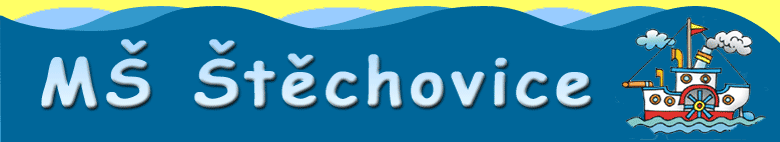 Zápis se koná 10. 5. - 14.5.2021( za dodržení všech protiepidemických opatření) v areálu mateřské školy  vždy od 15.00 do 17.00Kritéria přijetí:1)Děti v posledním roce před nástupem do 1. třídy základní školy2)Děti s trvalým bydlištěm městys Štěchovice sestupně dle věku k datu narození 31.8.20183)Ostatní do naplnění kapacity MŠRodiče se mohou zaregistrovat (na den a čas) k zápisu od 3.5.2021 do 7.5.2021 na tel.čísle 724690342K zápisu se dostaví pouze jeden zákonný zástupce a dítě. U zápisu předloží : rodný list dítěte, občanský průkaz,  vyplněnou přihlášku včetně vyjádření pediatra Pokud se zákonný zástupce nemůže (např. z karanténních důvodů) k zápisu dostavit , zašle vyplněnou přihlášku elektronicky na e.mail reditelka-ms@stechovice.info, nebo dat.schr. xeakz93 . Přihlášky se přijímají do 14.5.2021Povinné předškolní vzdělávání poslední rok před ZŠZákonný zástupce dítěte je povinen přihlásit dítě k zápisu k předškolnímu vzdělávání (§ 34a odst. 2 školského zákona) v kalendářním roce, ve kterém začíná povinnost předškolního vzdělávání dítěte. Dítě, pro které je předškolní vzdělávání povinné, se vzdělává v mateřské škole ve školském obvodu dle místa trvalého pobytu, v případě cizinců místa pobytu (dále jen spádová mateřská škola) - blíže § 34a odst.2 školského zákona, pokud zákonný zástupce nezvolí pro dítě jinou mateřskou školu nebo jiný způsob povinného vzdělávání v souladu s § 34a odst. 5 školského zákona.Přihlášky na : 1)na web. stránkách mateřské školy –www.msstechovice.cz školní dokumenty – ke stažení